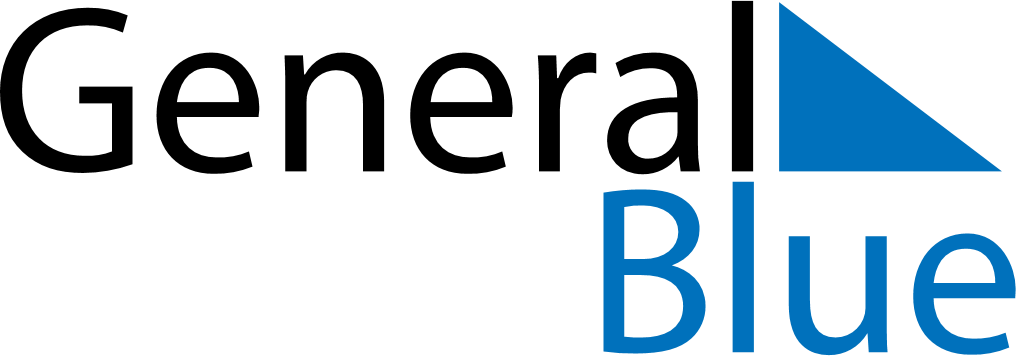 November 2171November 2171November 2171November 2171November 2171SundayMondayTuesdayWednesdayThursdayFridaySaturday123456789101112131415161718192021222324252627282930